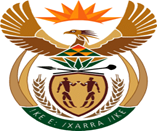 MINISTRY OF SPORT, ARTS AND CULTURE  REPUBLIC OF SOUTH AFRICANATIONAL ASSEMBLY  QUESTION FOR WRITTEN REPLY QUESTION NO.: 947			Inkosi B N Luthuli (IFP) to ask the Minister of Sport, Arts and Culture:(1)	Whether his department has any plans of repairing and reopening the Red Location Museum which has been closed since 18 October 2013 due to community protests around RDP housing issues; if not, why not; if so, what are the relevant details;(2)	whether he has had any communication with the Department of Human Settlements regarding the issues raised by the community around the museum as it was reported that the wiring, power sockets, fencing, air-conditioners and palisade fencing were also stolen from the premises as a result of the closure and that repair costs for the building were estimated at R12-million; if not, why not; if so, what are the relevant details?											      NW1054E REPLY:According to the information received from the Department of Sport, Arts and Culture: (1)	 	The operations of the Red Location Museum do not fall under the Department 	of Sport, Arts and Culture. Therefore, the Department of Sport, Arts and Culture has not made any budgetary planning to repair and to reopen the museum.(2)	 	The Department of Sport, Arts and Culture has not had any communication with the Department of Human Settlements regarding the issues raised by the community as this matter falls outside the scope and mandate of the Department 	of Sport, Arts and Culture. 